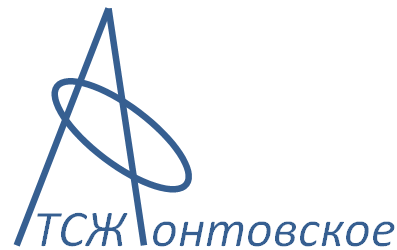 ПОСТАВЩИКИ КОММУНАЛЬНЫХ УСЛУГ ПО ТСЖ «АФОНТОВСКОЕ»:ОАО "Красноярская теплотранспортная компания" - отопление, ГВС;ООО «КрасКом» -ХВС, стоки;ОАО «Красноярскэнергосбыт» (электроэнергия).ТАРИФЫ НА КОММУНАЛЬНЫЕ РЕСУРСЫ В г. КРАСНОЯРСКЕ  на 01.07.2014г. ПРИКАЗ РЭК Красноярского края от 17.12.2013 № 320-П:1.Теплоснабжение                                          1341,34  руб/Гкал2. Стоимость химически очищенной воды  4,47 руб/куб.мПРИКАЗ РЭК Красноярского края от 19.12.2013 г. № 408-П:1. Стоимость э/э в пределах соц. нормы    (по месту регистрации человека)              1,33 руб/кВт2. Стоимость э/э свыше соц. нормы               2,16 руб/кВтПРИКАЗ РЭК Красноярского края от 10.12.2013 № 471-в:Холодное водоснабжение                     13,17  руб/куб.мВодоотведение                                        9,42  руб/куб.мНОРМАТИВЫ  ПОТРЕБЛЕНИЯ  ЭЛЕКТРОЭНЕРГИИ(соц. норма на число зарегистрированных)1 чел.         -    110 кВт2 и более   -     75 кВт/чел.Никто не зарегистрирован – соц. норма отсутствует